Договор о патентной кооперации (РСТ)Комитет по техническому сотрудничествуТридцатая сессияЖенева, 8–12 мая 2017 г.Продление назначения испанского ведомства интеллектуальной собственности в качестве международного поискового органа и органа международной предварительной экспертизы в рамках PCTДокумент подготовлен Международным бюроВсе действующие международные органы были назначены Ассамблеей PCT на срок, заканчивающийся 31 декабря 2017 г.  Следовательно, в 2017 г. Ассамблея должна будет принять решение о продлении назначения каждого из действующих международных органов, который пожелает продлить срок своего назначения, для чего предварительно запросить мнение Комитета (см. статьи PCT 16(3)(e) и 32(3)).  Информация о данной процедуре и роли Комитета приводится в документе PCT/CTC/30/INF/1.Испанское ведомство интеллектуальной собственности подало заявление о продлении своего назначения в качестве Международного поискового органа и Органа международной предварительной экспертизы в рамках PCT 28 февраля 2017 г.  Данное заявление воспроизводится в приложении к настоящему документу.Комитету предлагается высказать свое мнение по данному вопросу.[Приложение следует]Заявление испанского ведомства интеллектуальной собственности о продлении его назначения в качестве Международного поискового органа и Органа международной предварительной экспертизы в рамках PCT1 – Общие сведенияИспанское ведомство по патентам и товарным знакам (ИВПТЗ) намеревается обратиться к 49-й сессии Ассамблеи Международного союза патентной кооперации с ходатайством о продлении назначения в качестве Международного органа.Контактным лицом для остальных членов PCT/КТК будет Хавьер Вера, технический советник Отдела патентов и технологий.2. –Основные критерии.  Минимальные требования к МПО/ОМПЭИВПТЗ действует в качестве Международного поискового органа (МПО) в рамках Договора о патентной кооперации (РСТ) с 1993 г.  В сентябре 2001 г. ИВПТЗ продлило свою деятельность в качестве Органа международной предварительной экспертизы (ОМПЭ), став первым компетентным органом для проведения международного поиска и международной предварительной экспертизы на испанском языке.  Это позволило испаноговорящим заявителям выполнять все процедуры подачи международной патентной заявки на их родном языке и тем самым снижать расходы и избегать излишних процедур.С самого начала ИВПТЗ выполняло все основные требования, предъявляемые к международным поисковым органам в рамках РСТ.  В частности, оно отвечало таким новым требованиям, как внедрение системы управления качеством, которая в последние годы внедряется в рамках системы РСТ. 2.1 – Возможности для проведения поиска и экспертизыПравила 36.1(i) и 63.1(i).  Национальное ведомство или межправительственная организация должны иметь по крайней мере 100 сотрудников, занятых полную рабочую неделю и обладающих достаточной технической квалификацией для проведения поиска и экспертизы.Коллектив технических сотрудников ИВПТЗ состоит из 127 патентных экспертов, занятых полную рабочую неделю.  Все они являются государственными служащими, имеющими необходимую квалификацию в области техники (например, степень магистра инженерного дела, архитектуры, естественных наук, физики, химии...) для проведения поиска и экспертизы в различных технических областях.  Помимо этого, от сотрудников требуется владение иностранными языками на уровне, необходимом для чтения и понимания технических текстов, особенно патентных документов. Эксперты должны обладать следующими навыками:А.  Знание языков Помимо испанского, обязательным требованием являются высокий уровень владения английским языком;  кроме того, весьма желательна способность изъясняться на французском или немецком языке.  Эти языковые навыки должны позволить эксперту читать и истолковывать технические тексты в области техники, на которой специализируется эксперт.B. Знания в области патентного законодательстваB.1	Глубокие знания о наиболее важных положениях статей Договора РСТ, правил Инструкции к нему, Руководства по поиску и экспертизе, соответствующих разделов руководств и административных инструкций к другим договорам.  Эксперты также должны быть знакомы с международными договорами, такими как Парижская конвенция.  Важнейшим критерием считается знание договоров, имеющих отношение к сфере компетенции эксперта.B.2.	Помимо вышеизложенного, существует значительный объем знаний и информации, которые считаются полезными для эксперта. В частности, это знания о руководствах и внутренних инструкциях по РСТ, а также его отличиях от Европейской патентной конвенции (ЕПК).  Для понимания основ интеллектуальной собственности полезно знать о значении Соглашения по ТРИПС и об общеполитической ситуации.C.  Технические и аналитические навыкиНеобходимым условием для экспертов является образование уровня университета по одной из технических дисциплин.  Эксперт должен обладать навыками, позволяющими ему уделять внимание важнейшим техническим и процедурным аспектам;  в частности, он должен уметь провести компетентный анализ претензий, делать общие выводы по правовым и техническим вопросам, связанным с заявками, а также решать вопросы ясности на требуемом уровне, в частности, в отношении «сложных» заявок.Кроме того, важно умение планировать и выполнять поиск, оптимизировать стратегию выполнения документального анализа и устанавливать его первичную и вторичную технической значимость также имеет важное значение, а также необходима способность доводить дело до конца и надлежащим образом устанавливать приоритеты.В равной степени полезно для обеспечения высокого качества работы эксперта знакомство с инструментами поиска (Epoque, WPI, NPL и т.д.) и стандартами ВОИС.D.  Навыки классификацииДля эксперта обязательно глубокое понимание систем классификации в целом (МПК, СПК, FI и F-term и т.д.) и их основных принципов.  Одинаково важны осведомленность об их применении при классификации технических документов и осознание их полезности в качестве инструментов поиска. E.  Навыки в области ИТ и применения электронных средствВсе эксперты должны уметь грамотно использовать применяемые в Ведомстве внутренние и внешние электронные системы коммуникации.  Эксперты должны обладать глубокими знаниями в отношении современных внедренных в ИВПТЗ ИТ-систем, таких как система обработки патентной документации ALFA.F.  Стратегия поиска и навыки выполнения поискаОгромное значение для каждого эксперта имеют навыки поиска, так как они позволяют ему выполнять качественный поиск.  В первую очередь это подразумевает понимание принципов действия поисковых систем.  В равной степени важно глубокое знание структуры и содержания баз данных и их актуальности для конкретных областей.  Кроме того, в число основных навыков компетентного эксперта входят способность разрабатывать целенаправленные стратегии, понимание того, какие базы данных имеет смысл использовать для поиска, а также достаточно обширные знания в соответствующей технической области, позволяющие эксперту принимать обоснованные решения о масштабах поиска.D.  Навыки составления документацииВсе эксперты должны уметь составлять структурированные и понятные заключения и формулировать обоснованные аргументы в письменном виде.Количество сотрудников, обладающих квалификацией для проведения поиска и экспертизы  Действующие в Испанском ведомстве по патентам и товарным знакам программы найма и обучения сотрудниковДалее приводится краткое описание процесса найма новых экспертов и программ обучения для них, а также осуществляемых в настоящее время мероприятий по обучению уже работающих в Ведомстве экспертов, включая типичное количество времени, затрачиваемого на обучение.НАБОР СОТРУДНИКОВВ связи с особенностями испанского законодательства в части заключения контрактов при найме государственных служащих, набор патентных экспертов осуществляется по чрезвычайно строгим правилам.  Конкурсные экзамены могут сдавать исключительно лица с техническим образованием, обладающие обширными языковыми навыками и имеющие знания о национальных и международных законах.  После этого патентный эксперт должен продемонстрировать способность адаптироваться к работе в течение испытательного периода, по окончании которого будет проведена повторная оценка.Необходимое число экспертов и их специализация определены таким образом, чтобы избежать значительного изменения качества с точки зрения своевременности и полноты в связи с изменением спроса на специалистов в различных областях техники с течением времени.Кроме того, существует очень строгий порядок приема на административные должности;  лица, желающие стать государственными служащими, должны отвечать определенным требованиям в отношении образования, знания языков, навыков в области ИТ и предыдущего опыта.A. – Набор экспертовНабор экспертов осуществляется путем открытого конкурса на ограниченное количество должностей, предполагающего сдачу четырех экзаменов.Первый экзамен:  сто вопросов на следующие темы: а) государственное управление в Испании;b) национальные, европейские и международные законы и нормы; c) техническая информация и документация.Второй экзамен:  вопросы на следующие темы: а) государственное управление Испании; b) национальное законодательство, европейские и международные нормы в сфере промышленной собственности (патентоспособность, новизна, изобретательский уровень, процедуры предоставления патентов и т.д.); c) техническая информация и документация.Третий экзамен:  практический экзамен:a) классификация патентных документов;b) отчет о поиске.Четвертый экзамен:  языки: английский и французский либо немецкий.Участникам отбора, сдавшим все четыре экзамена, присваивается статус «экспертов-стажеров», в котором они остаются по крайней мере в течение 2 месяцев.Патентные эксперты-стажеры проходят интенсивный курс обучения продолжительностью два месяца по темам, касающимся промышленной собственности, национальных процедур и процедур, предусмотренных РСТ, поиска, экспертизы и баз данных.По окончании двухмесячного начального учебного курса проводится итоговая оценка.  Прошедшие оценку становятся младшими патентными экспертами ИВПТЗ.  Когда патентный эксперт начинает работать в ИВПТЗ, в течение 6 месяцев с ним в качестве наставника работает старший эксперт.  После этого наставник выступает в качестве помощника по патентной работе до момента присвоения младшему патентному эксперту статуса старшего патентного эксперта (как правило это происходит через 2–3 года).B.  Набор административного персонала.B1) отбор сотрудников в рамках системы общего государственного управления Испании.ИВПТЗ является автономным учреждением при Министерстве промышленности, энергетики и туризма.  Порядок занятия государственных должностей в Испании определяется национальным законодательством.  Установлены три варианта поступления на государственную службу, в зависимости от статуса заявителей в структурах государственного управления;  во всех случаях отбор проводится на основе открытого конкурса.  В процессе отбора проводятся различные испытания.B2) Отбор в рамках системы ИВПТЗ.Заявление на должность могут подать кандидаты, соответствующие требованиям.  Конкретные требования приводятся в нижеследующей таблице.ОБУЧЕНИЕНа разработку учебных курсов в соответствии с потребностями подразделений Ведомства в ИВПТЗ выделены три человеко-года.  Соответствующие специалисты разрабатывают годовой план обучения с привлечением всех заинтересованных сторон.  Годовой план обучения и различные семинары, курсы и т.д. проходят оценку и становятся основой для разработки будущих мероприятий.Для испанских патентных экспертов действует программа непрерывного обучения.  ИВПТЗ каждый год организует курсы общего характера или курсы, посвященные конкретным вопросам:  курсы по основным компьютерным средствам, курсы углубленного изучения общей административной процедуры или промышленной собственности и информационные курсы по изменениям процедур в рамках РСТ.Для сотрудников разработана единая программа непрерывного обучения по описанным выше основным сферам, в которых должны быть компетентны эксперты:– 	языковые курсы;– 	семинары по патентному законодательству (пересмотр процедуры РСТ, новые руководства по РСТ и т.д.);–	технические и аналитические навыки (курсы по конкретным областям техники, рабочие поездки, программа обмена для экспертов);–	навыки в области ИТ и эксплуатации электронных средств (EPOQUEnet, специфические базы данных и т.д.);–	семинары по системам классификации (МПК, СПК, F-terms);–	навыки поиска и экспертизы (курсы по таким вопросам, как новизна, изобретательский уровень, сложные заявки, отсутствие единства изобретения и т.д.)Эти курсы проводятся руководителями отдела и опытными старшими экспертами, а также экспертами ЕПВ. Правила 36.1(ii) и 63.1(ii).  Это ведомство или организация должны иметь в своем распоряжении или иметь в доступности по крайней мере минимум документации, упомянутый в правиле 34 и подобранный соответствующим образом для целей поиска, на бумаге, в микроформах или на электронных носителях.На протяжении десятилетий непрерывно ведется работа по совершенствованию документации в ИВПТЗ.  Мы начинали с традиционных форматов (бумага, микрофиши и микрофильмы), а во времена быстрого развития технологий мы стали хранить документы в других форматах, таких как CD и DVD.  Таким образом в ИВПТЗ еще в начале 1990-х годов было выполнено требование обеспечить доступ к минимуму документации согласно РСТ.  В настоящее время ключевую роль в упрощении и ускорении доступа к документации играют онлайновые базы данных.  Электронные инструменты для экспертов постоянно совершенствуются;  непрерывно повышается качество работы административного персонала.  Эти улучшения свидетельствуют о непрерывном обновлении компьютерной инфраструктуры.  Как описано ниже, ИВПТЗ имеет доступ к наиболее современным и полным базам данных, которые позволяют Ведомству получать наиболее актуальную информацию по патентам и непатентной литературе.  Следовательно, ИВПТЗ имеет полный доступ ко всей документации, в соответствии с положениями правила 34 РСТ.Доступ к минимуму документации для целей поиска(X)	Полный доступПоисковые системы:Ниже указаны информационно-компьютерные системы и фонды документов на бумажных носителях, используемые в ИВПТЗ для поиска по известному уровню техники.Основные базы данных, используемые в настоящее время в ИВПТЗ (неполный перечень):– EPOQUENet, включая доступ к Международному указателю патентов компании Derwent (DWPI) (поставщик:  Clarivate Analytics); BIOSIS (поставщик:  Clarivate Analytics); COMPENDEX (поставщик:  Elsevier);  EMBASE (поставщик:  Elsevier);  SCIENCE DIRECT (поставщик:  Elsevier);  INSPEC (поставщик:  Институт проектирования и технологий (IET));  IEEE (поставщик:  Институт инженеров по электротехнике и электронике).–	Международные базы данных STN – доступ через платформу быстрого доступа STN.  Ведомство в основном использует эти базы в таких областях, как химия, фармацевтика, пищевые продукты и биотехнология (наиболее часто используются, в частности, следующие базы:  рефераты по химии, реестр, FSTA, DGENE и т.д.).–	Кроме того, в ИВПТЗ используются бесплатные базы данных генетических последовательностей EBI.  Базы данных по фондам на испанском языке:–	INVENES:  с помощью этой открытой базы данных, куда входит оцифрованная документация на испанском языке начиная с 1826 г., обеспечивается доступ к испаноязычной документации, которая есть не во всех базах данных ЕПВ;–	LATIPAT:  документация на испанском языке из стран Латинской Америки:  более 2 500 000 документов из 19 стран.Непатентная литература;  журнальные статьи:–	эксперты ИВПТЗ находят большинство статей с помощью полнотекстовых баз данных, например, Elsevier; –	другими источниками статей являются библиотеки высших учебных заведений Испании, с которыми заключаются соглашения;  Официальный совет по научно-исследовательской деятельности Испании, которому принадлежит одна из самых обширных сетей библиотек специализированной литературы почти во всех областях техники, по запросу предоставляет ИВПТЗ копии статей, принадлежащих к непатентной литературе. –	Британская библиотека:  в особых случаях Британская библиотека также предоставляет ИВПТЗ непатентную литературу по запросу.Объем патентной документации и непатентной литературы, к которым имеет доступ ИВПТЗ, значительно превосходит минимальный объем, требуемый правилом 34.  Таким образом, ИВПТЗ более чем удовлетворяет требованиям, установленным правилами 36.1(ii) и 63.1(ii) в рамках Инструкции к РСТ.Правила 36.1(iii) и 63.1(iii).  Это ведомство или эта организация должны иметь штат, который способен проводить поиск в необходимых областях техники и который обладает достаточными языковыми знаниями для понимания по крайней мере тех языков, на которых написан или на которые переведен минимум документации, упомянутый в правиле 34.Каждый кандидат, желающий стать экспертом ИВПТЗ, должен иметь глубокие знания английского языка (обязательное требование) и владеть французским или немецким языком как третьим языком.  Это позволяет экспертам читать и истолковывать технические тексты, в частности, патентные документы, в соответствующей технической области.Язык(и), на котором(ых) могут подаваться и обрабатываться национальные заявки  ИспанскийДругие языки, которыми владеет большое число экспертов  Английский, французский, немецкий.Услуги, предоставляемые для содействия в проведении поиска или понимании известного уровня техники на других языках  Планом двустороннего сотрудничества (ПДС) между Европейским патентным ведомством и государствами – членами Европейской патентной организации (включая Испанию), который продлен на период 2016–2018 гг., в частности, предусмотрены проекты в области патентной информации и информированности, а также связанные с патентами услуги и инструменты.  Проект «Общая языковая подготовка» (категория A08 в рамках проекта P02 по обучению в рамках Европейской патентной сети) призван повысить уровень языковых навыков сотрудников европейских национальных патентных ведомств, участвующих в патентной деятельности.  В рамках проекта предоставляется финансовая поддержка для повышения уровня языковых навыков сотрудников национальных патентных ведомств (НПВ), для которых английский, французский или немецкий язык не являются родными языками.  Курсы проводятся следующими престижными учреждениями:  Британский Совет, Институт Гете и Institut Français.  Обучение сотрудников НПВ языкам осуществляется в следующих форматах:  для старших руководителей организуются индивидуальные курсы, а для сотрудников, участвующих в патентной деятельности, например, патентных экспертов – групповые занятия.2.2. – Управление качествомПравила 36.1(iv) и 63.1(iv):  это ведомство или эта организация должны иметь систему управления качеством и механизмы внутреннего контроля в соответствии с общими правилами международного поиска.В связи с требованием о внедрении в Ведомстве системы управления качества и механизмов внутреннего контроля в соответствии с общими правилами международного поиска ИВПТЗ ссылается на отчет о действующей в Ведомстве системе управления качеством за 2016 год, представленный в Международное бюро в соответствии с главой 21 Руководства РСТ по проведению международного поиска и международной предварительной экспертизы.Отчет за 2016 год, подготовленный по шаблону для таких документов, опубликован по следующей ссылке:  http://www.wipo.int/pct/en/quality/authorities.html В ИВПТЗ действует система управления качеством, которая проверяется внешними сторонами и сертифицирована по ИСО 9001:2008.Это хорошо зарекомендовавшая себя, устойчивая система, которая применяется в качестве сертифицированной СУК с 2007 г.Обновление системы управления в соответствии с требованиями последней версии стандарта (ИСО 9001:2015) будет проходить в 2017 г.3. – Предполагаемая сфера охвата деятельностиЯзык(и), на котором (которых) будут предлагаться услугиИспанскийГосударство(а) или получающее ведомство (получающие ведомства), в отношении которого (которых) Орган планирует быть компетентным:ИВПТЗ в настоящее время является компетентным органом в отношении международных заявок, поданных в следующие получающие ведомства (или в Международное бюро в случаях, когда заявитель является гражданином или резидентом одного из соответствующих государств):  (в алфавитном порядке) Гватемала, Гондурас, Доминиканская Республика, Испания, Колумбия, Коста-Рика, Куба, Мексика, Никарагуа, Панама, Перу, Сальвадор, Чили, Эквадор.  Однако в принципе ИВПТЗ готово предлагать услуги любому другому получающему ведомству, в котором разрешена подача международных заявок на испанском языке.Ограничения охвата деятельностиИВПТЗ не обязано проводить поиск (в силу статьи 17(2)(a)(i)) или экспертизу (в силу статьи 34(4)(a)(i)) по любой международной заявке в случаях если, по его мнению, такая заявка относится, в зависимости от ситуации, к объекту, предусмотренному правилами 39.1 или 67.1 (то есть к объекту, в отношении которого не требуется поиск или экспертиза).  Исключением являются объекты, в отношении которых поиск или экспертиза требуются в соответствии с процедурой предоставления патентов, предусмотренной положениями Закона Испании о патентах №24/2015 от 24 июля.ИВПТЗ не проводит дополнительный международный поиск.4. – Обоснование заявленияИВПТЗ намеревается подать заявление о продлении его назначения в качестве Международного поискового органа и Органа международной предварительной экспертизы в рамках Договора о патентной кооперации (РСТ).Цель участия Ведомства в системе РСТ заключается в стимулировании исследований и инноваций путем увеличения привлекательности и доступности международной охраны патентов и полезных моделей для изобретателей, университетов и компаний, особенно МСП.  В этой связи мы хотели бы подчеркнуть, что для Испании важно продолжать играть ключевую роль в международной системе ИС в статусе МПО/ОМПЭ и тем самым обеспечивать доступность системы РСТ для пользователей, желающих подать патентную заявку на испанском языке.Испания твердо убеждена, что охрана и распространение интеллектуальной собственности способствует экономическому росту и развитию и признает важность первостепенной задачи ВОИС по развитию сбалансированной и эффективной международной системы интеллектуальной собственности (ИС), стимулирующей инновации и творчество в интересах всех и каждого.Испания присоединилась к РСТ 16 ноября 1989 года.  ИВПТЗ было назначено Международным поисковым органом (МПО) Ассамблеей Международного союза патентной кооперации в 1993 году и начало выполнять эту роль с 1995 г.  ИВПТЗ было назначено Органом предварительной экспертизы (ОМПЭ) в 2001 г. и начало действовать в данном качестве в 2003 г. Благодаря нашему многолетнему опыту в области РСТ наши эксперты проводили оценку других отделений и оказывали им содействие в процессе получения ими статуса МПО/ОМПЭ.  Одним из последних примеров является проведенная нашим ведомством оценка Турецкого патентного института.Мы хотели бы подчеркнуть, что Испания наряду с другими государствами-членами участвует в экспериментальном проекте PCT по внедрению безбумажного делопроизводства.  Это уже не первый проект по электронному обмену информацией между двумя ведомствами, в котором принимает участие ИВПТЗ;  Ведомство уже участвует в проекте по совместному использованию результатов (UIP) Европейского патентного ведомства.  В рамках этих технических мероприятий ИВПТЗ также тесно сотрудничает с ВОИС в целях содействия использованию стандартов ВОИС для обмена данными.ИВПТЗ стремится компьютеризировать все процедуры.  Специализированные инструменты обеспечивает эффективное управление деятельностью и подразделений, работающих с клиентами, и служб обеспечения.  Например, все заявки о предоставлении ПИС могут подаваться в ИВПТЗ в электронной форме, и эксперты располагают целым рядом инструментов, которые позволяют им упростить процессы и сократить сроки.Мы хотели бы продолжить работу с целью поддержания в действии и совершенствования стандартов качества РСТ, поддержания и улучшения репутации системы.  Как описано в нашем годовом отчете о системе управления качеством, ИВПТЗ сертифицировано по ИСО 9001:  2008;  в частности, сертификация распространяется на процедуру в рамках РСТ. Несмотря на сложившуюся в последние годы непростую экономическую ситуацию, ИВПТЗ постоянно вкладывает средства в прием на работу новых патентных экспертов и обучение своих сотрудников, стремясь предоставлять им актуальную информацию и обеспечивать высокое качество отчетов.  Все эксперты ИВПТЗ являются специалистами в определенной технической области и владеют по крайней мере английским и испанским языками;  они посвящают все свое рабочее время выполнению задач, связанных с патентами (поиск, экспертиза, классификация и т.д.).Результатом этих усилий стало своевременное предоставление и высокое качество отчетов, которые готовит ИВПТЗ.Испания неизменно выступает в поддержку связанной с РСТ деятельности в Латинской Америке;  в частности, Ведомство ежегодно вносило вклад в проведение регионального семинара РСТ в Латинской Америке за счет средств своего Целевого фонда.  Кроме того, ИВПТЗ внесло значительный вклад в разработку Руководство по качеству для получающих ведомств в Латинской Америке.  Отношения с Латинской Америкой в области промышленной собственности традиционно входят в число приоритетов ИВПТЗ.  Таким образом, наша деятельность в качестве испаноязычного МПО/ОМПЭ помогает удовлетворить спроса в проведении поиска по процедуре РСТ не только в Испании, но и в Латинской Америке.  ИВПТЗ всегда уделяло пристальное внимание расширению использования испанского языка как языка техники. С учетом этого, ИВПТЗ активно работает над обеспечением доступности полной и исчерпывающей патентной документации.  В этой связи необходимо упомянуть проект LATIPAT по внедрению бесплатной базы данных на испанском и португальском языках с информацией о патентах из всех латиноамериканских стран.  LATIPAT – совместный проект ВОИС, Европейского патентного ведомства (ЕПВ), ИВПТЗ и 19 ведомств по промышленной собственности Латинской Америки.ИВПТЗ продолжает реагировать на потребности испанских заявителей с помощью информационно-разъяснительных мероприятий, обучения и обслуживания клиентов.  В частности, реализуется учебная программа, посвященная методам охраны инноваций за рубежом;  в рамках этой программы в 2016 г. эксперты ИВПТЗ провели более 200 семинаров и конференций в различных университетах, учреждениях и исследовательских центрах.  Кроме того, была учреждена служба «эксперт по вызову», направленная на оказание заявителям непосредственной помощи (очно, по телефону или электронной почте) по вопросам, касающимся национальных процедур РСТ, и начала действовать «служба поддержки МСП», чьи специалисты предоставляют информацию индивидуальным предпринимателям и МСП.В 2015–2016 гг. был проведен комплексный опрос РСТ и пользователей патентов с целью установить степень удовлетворенности услугами, предоставляемыми Ведомством.  В опросе приняли участие более 500 пользователей.  Общий показатель удовлетворенности услугами ИВПТЗ по процедуре РСТ составил 3,97 баллов из 5, при этом отмечалось заметное улучшение во всех областях по сравнению с предыдущими опросами.И наконец ИВПТЗ активно участвует в деятельности всех комитетов и рабочих групп ВОИС, связанных с РСТ.  Испанские эксперты активно принимают участие в укреплении международной системы ИС на благо пользователей и вносят предложения, направленные на ее укрепление.5. – Государство-заявительГеографическое положение регионаИспания и соседние государстваЧленство в региональных организациях Испания является членом следующих организаций в сфере ИС: –	Всемирная организация интеллектуальной собственности (ВОИС);–	Европейская патентная организация (ЕПО);–	Канадское ведомство интеллектуальной собственности (CIPO);–	Programa Iberoamericano de Propiedad Industrial y Promoción del Desarrollo (Иберо-американская программа по вопросам ИС) (IBEPI).Численность населения:  46 77 млн человек (2015 г).ВВП на душу населения:  23 290 евро (2015 г.)Оценка национальных расходов на НИОКР (доля в % от ВВП):  1,22% (2015 г.)Число университетов, где ведется научно-исследовательская деятельность:  83 университета (2015 г.)Краткая характеристика национальной системы патентной информации (например, патентные библиотеки, центры поддержки технологий и инноваций)  	–	Патентные библиотекиДля обеспечения свободного доступа к патентной документации на испанском языке Испания создала собственные патентные базы данных:  база данных INVENES, база LATIPAT (https://www.oepm.es/en/invenciones/index.html)Кроме того, испанская патентная документация опубликована в системах Espacenet (https://es.espacenet.com/) и Patentscope (https://patentscope.wipo.int/search/es/search.jsf)	–	Центры поддержки технологии и инноваций Испания разделена на 17 автономных областей.  В стране действует сеть центров поддержки технологии и инноваций, расположенных в 16 из этих областей. На сайте ИВПТЗ имеются ссылки с контактной информацией каждого регионального центра.(http://www.oepm.es/es/propiedad_industrial/enlaces_de_interes/centros_regionales_informacion_propiedad_industrial/index.html)Ведущие национальные отрасли промышленности 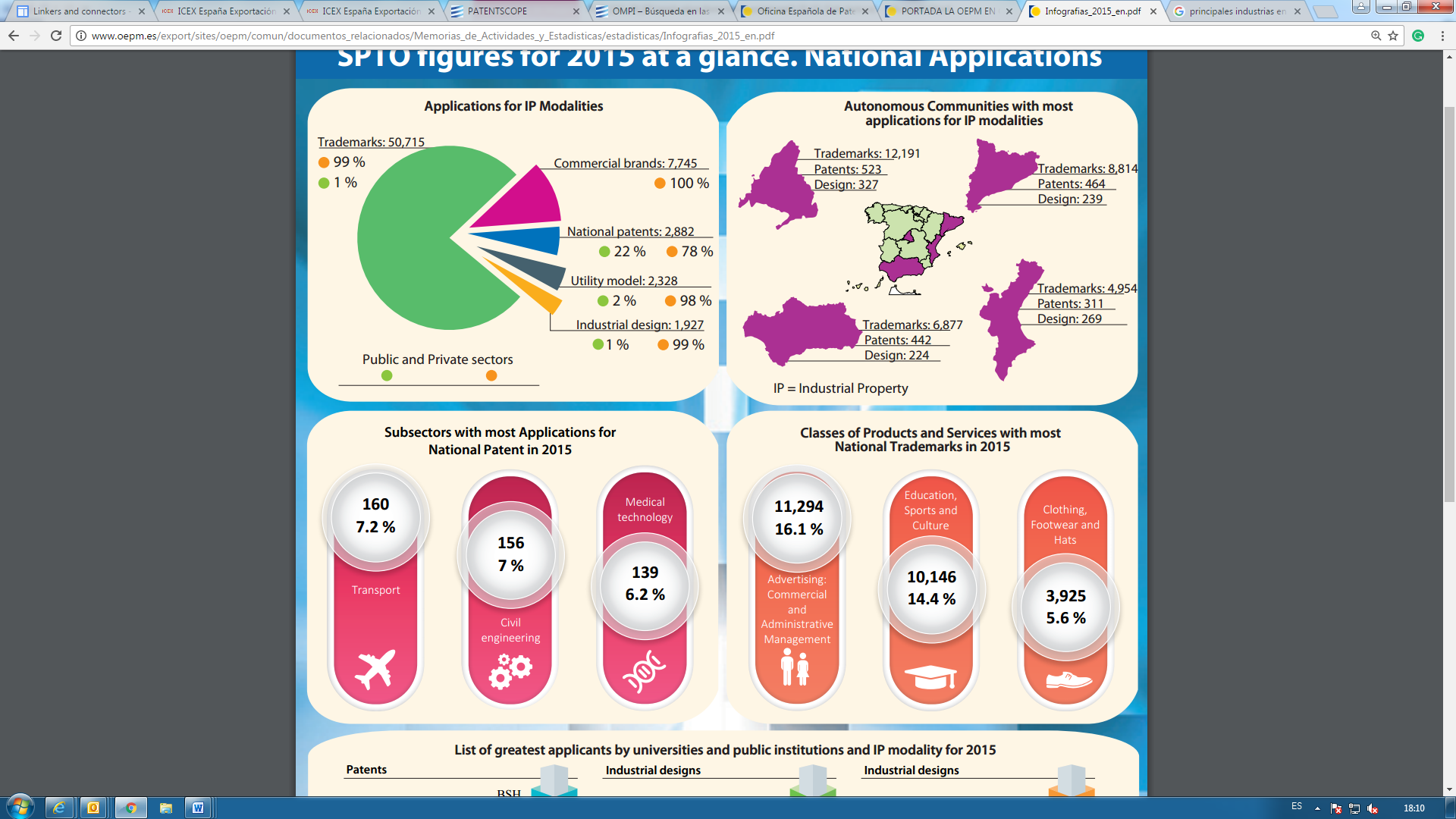 (Левая часть рисунка)(Правая часть рисунка)Основные страны – торговые партнеры:  страны ЕС (Франция, Германия, Италия, Соединенное Королевство, Португалия...), Соединенные Штаты Америки, Марокко Прочая основная информация Национальный план Испании в области научно-технических исследований и инноваций (2013–2016 гг.):(http://www.idi.mineco.gob.es/stfls/MICINN/Investigacion/FICHEROS/Spanish_RDTI_Plan_2013-2016.pdf)6. – Характеристика патентных заявокКоличество полученных национальных заявок в разбивке по областям техникиРазбивка производится по сопоставительной таблице областей техники по МПС ВОИСРаздел «Механика» включает группы IV и V таблицыРаздел «Электричество/электронные устройства» включает группу I и подгруппы II.9, II.10 и II.12Раздел «Химия» включает подгруппы II.11, III.14, III.17 и III.19–III.24Раздел «Биотехнологии» включает подгруппы III.15, III.16 и III.18Количество полученных национальных заявок (полезные модели) в разбивке по областям техникиКоличество полученных национальных заявок (патенты и полезные модели) в разбивке по процедурам подачиКоличество международных заявок, полученных в качестве ПВОсновные ведомства/государства, в которых притязания на приоритет основываются на национальных заявках  Основные ведомства/государства в порядке важности:  Соединенные Штаты, Япония, Франция, Германия и ИталияСредний срок обработки национальной патентной заявки и заявок по полезным моделямДанные за 2016 г.Нагрузка по национальным заявкам:Данные по состоянию на 31 января 2017 г.7. – Необходимая поддержкаВ настоящий момент Ведомство не считает необходимым требовать содействия от Международного бюро или других Договаривающихся государств для того, чтобы обеспечить соответствие требованиям для повторного назначения или для обеспечения эффективности проведения международного поиска и предварительной экспертизы в ИВПТЗ.С учетом вышесказанного, ИВПТЗ пользуется поддержкой Международного бюро и международных органов и считает ее полезной.  Поддержка предполагает предоставление ресурсов договаривающимся государствам по РСТ, а также обсуждения и совещания с целью обмена передовыми практическими методами и их распространения.8. – ПрочееМеждународное сотрудничествоСотрудничество между ИВПТЗ и другими ведомствами ИС и международными организациями играет крайне важную роль в обмене информацией и обеспечении согласованных практических методов в сфере интеллектуальной собственности.Помимо укрепления отношений, эти инициативы позволяют охранять и отстаивать права интеллектуальной собственности.  Этой цели служат партнерские связи с целью взаимного обмена информацией и передовым опытом и учебные мероприятия, на которых происходит взаимовыгодный обмен опытом. ИВПТЗ подписала несколько соглашений в рамках программы ускоренного делопроизводства (PPH) с другими ведомствами ИС (Китай, Колумбия, Финляндия, Россия, Япония, Мексика, Турция, Марокко и Турция).  Эти соглашения по PPH призваны стимулировать распределение нагрузки и обеспечить патентным заявителям возможность обращаться с запросами об ускоренной обработке их заявлений.  Кроме того, Ведомство подписало ряд соглашений по PPH в рамках PCT, которые касаются отчетов и заключений по PCT.  В 2014 г. ИВПТЗ присоединилось к всемирному проекту PPC. Его реализация дает подателям патентных заявок возможность подавать ходатайства об ускоренной экспертизе в любом из 22 участвующих ведомств. Помимо этого, в ИВПТЗ действуют программы двустороннего сотрудничества с рядом стран (Аргентина, Бразилия, Колумбия, Коста-Рика, Куба, Чили, Китай, Доминиканская Республика, Эквадор, Сальвадор, Гватемала, Гондурас, Израиль, Иордания, Корея, Мексика, Марокко Панама, Парагвай, Перу, Португалии, Россия, Сингапур, Турция и Уругвай).  Соответствующие меморандумы о взаимопонимании создают основу для того, чтобы ведомства ИС могли обмениваться опытом или учебными программами, сотрудничать в ходе поиска и экспертизы по заявкам или обмениваться данными с целью совершенствования международной патентной системы.В рамках этих двусторонних программ в ИВПТЗ началось осуществление программы обучения по вопросам патентного поиска и экспертизы (CIBIT).  Основной целью этой программы является обучение иберо-американских патентных экспертов навыкам поиска в различных базах данных и использования различных служб технической информации.Отношения с Латинской Америкой в области промышленной собственности традиционно входят в число приоритетов ИВПТЗ.  В этой связи в 2004 году в ВОИС был учрежден Испанский целевой фонд (ИЦФ).  За прошедшее время ИЦФ оказал поддержку множеству проектов.  Например, была оказана поддержка проекту LATIPAT, целью которого является внедрение бесплатной базы данных на испанском и португальском языках, содержащей информацию о патентах из всех латиноамериканских стран.  Этот проект был задуман как база данных, призванная служить в качестве глобального справочного инструмента.  Кроме того, ежегодно проводятся межрегиональные семинары для судей и прокуроров из латиноамериканских стран.  Цель этих семинаров заключается в повышении надежности охраны промышленной собственности и стимулировании единообразного толкования действующего законодательства по промышленной собственности.  Кроме того, поддержка этого Целевого фонда позволила подготовить Согласованный справочник критериев регистрации отличительных знаков для стран Центральной Америки и Доминиканской Республики.  Этот справочник используется в качестве общего справочного инструмента в ходе административного и технического регулирования процедуры предоставления товарных знаков.  Кроме того, из Фонда выделялись средства на подготовку Руководства по патентам для стран Центральной Америки и Доминиканской Республики, где определены общие руководящие принципы рассмотрения патентных заявок на изобретения в участвующих странах.ИВПТЗ подписало соглашение о сотрудничестве с Фондом CEDDET о проведении онлайн-курсов для заинтересованных сторон в иберо-американских странах, таких как эксперты, судьи и прокуроры.  Эти курсы направлены на совершенствование системы ИС на международном уровне путем создания сети экспертов по ИС, главным образом в Иберо-Америке.В сотрудничестве с Академией ВОИС ИВПТЗ с 1982 г. проводит курс по товарным знакам под названием “Curso de Formación Interregional sobre Marcas y aspectos comunes de la Propiedad Industrial”, адресованный экспертам по товарным знакам из различных ведомств ИС в Иберо-Америке, чьи обязанности могут потребовать наличия глубоких знаний о международной системе ИС.  Это известный курс продолжительностью в одну неделю, в который входят лекции экспертов по товарным знакам, групповые обсуждения по отдельным темам в области ИС и рассмотрение нескольких практических случаев.ИВПТЗ подписало меморандум о взаимопонимании с ВОИС о сотрудничестве в области распространения ИС.  Эксперты ИВПТЗ принимали участие в различных мероприятиях в Молдавии, Узбекистане, Словении и Украине с целью удовлетворения потребностей региона с точки зрения обучения и повышения качества работы специалистов в области ИС.Наконец ИВПТЗ плодотворно сотрудничает с EUIPO и ЕПВ.  Благодаря этому сотрудничеству Ведомство осведомлено о новых компьютерных механизмах и базах данных по ИС, стремится гармонизировать и согласовывать действующие процедуры и повышать предсказуемость своей деятельности в интересах пользователей. Новый закон о патентах25 июля 2015 г. в официальном бюллетене Испании был опубликован новый Закон о патентах (Закон 24/2015 от 24 июля), который заменит Закон о патентах 11/1986.  Новый Закон о патентах вступит в силу 1 апреля 2017 г.Основной целью нового Закона о патентах является согласование испанской нормативно-правовой базы с принципами, изложенными в Европейской патентной конвенции и Договоре о патентной кооперации, с тем чтобы упростить и ускорить процедуры, связанные с охраной изобретений, укрепить правовую безопасность и обеспечить изобретателям «надежные права».В новый Закон о патентах внесены ряд изменений в порядке выдачи патентов и исполнительном производстве.Ниже перечислены основные изменения в порядке выдачи:–	единая процедура выдачи.  Устанавливается единая процедура, предусматривающая изучение требований патентоспособности;  предыдущим Законом о патентах была предусмотрена двойная система, то есть две процедуры рассмотрения заявок:  заявитель мог воспользоваться общей процедурой (выдача патента без экспертизы по существу с проверкой новизны и изобретательского уровня) или направить ходатайство о специальной процедуре, включающей экспертизу по существу с проверкой на соответствие требованиям патентоспособности.	Новым Законом о патентах установлена единая процедура, предполагающая составление отчета о поиске (и письменного заключения), после которого проводится обязательная экспертиза на предмет новизны, изобретательского уровня и промышленной применимости.  Следствием этого станет выдача «надежных» патентов.–	Упрощение процедуры выдачи патента.  После упрощения процедуры у заявителей будет больше времени на то, чтобы решить, следует ли продолжать рассмотрение патентной заявки и/или направлять ее за рубеж.–	Будет внедрена система возражения после выдачи патента.  Она заменит действующую процедуру возражения до выдачи.  В рамках новой системы возражение должно быть направлено в течение 6 месяцев со дня выдачи.9. – Оценка другими органамиИВПТЗ действует как международный орган с 1995 г. и просит продлить его назначение.  Поэтому оно не планирует обращаться за помощью к другим международным органам, как рекомендовано ведомствам, подающим заявление о первоначальном назначении. Напротив, ИВПТЗ оказало содействие другому Ведомству в оценке его соответствия критериям для назначения в качестве Международного органа:  с декабря 2015 г. по март 2016 г. ИВПТЗ проводило оценку Турецкого патентного института (ТПИ) в рамках оказания технической помощи в процессе подачи им заявки о назначении в качестве МПО/ОМПЭ по PCT согласно новым требованиям для патентных ведомств, желающих получить этот статус.  ИВПТЗ представило доклад об оценке, который был использован ТПИ в его заявке о первоначальном назначении в качестве МПО/ОМПЭ.  В мае 2016 г. Комитет по техническому сотрудничеству (КТС) единогласно постановил рекомендовать ТПИ Ассамблее РСТ, где было принято решение о его назначении. В качестве примера текущего сотрудничества с другими Международными органами с целью обмена информацией о передовых практических методах можно привести участие ИВПТЗ в деятельности по стандартизации поиска в Европе в рамках РСТ в соответствии с Протоколом о централизации Европейской патентной конвенции, предусматривающим сотрудничество между Европейским патентным ведомством (ЕПВ) и остальными европейскими МПО/ОМПЭ (в настоящее время действуют семь таких органов, включая ЕПВ).  Были учреждены и периодически проводят заседания Постоянный комитет по стандартизации поисковой деятельности (ПКСПД) и три рабочих группы (по качеству, инструментам и обучению), в состав которых вошли представители каждого отделения.  В рамках сотрудничества рассматриваются процедуры и методы поиска, квалификационные требования для набора и подготовки экспертов, руководящие принципы обмена результатами поиска, обмен файлами стандартизации и другие услуги, которые оказывают друг другу ведомства, а также другие меры, необходимые для принятия необходимых мер контроля и надзора.Наконец еще одним примером сотрудничества с другими органами и применения передовых практических методов стало участие ИВПТЗ и еще трех органов в экспериментальном проекте по проведению камеральной проверки системы управления качества другого органа на основании отчетов, подготовленных в соответствии с положениями главы 21.  В результате этого проекта совместный обзор был одобрен как полезный способ обмена идеями и сетевого взаимодействия для будущих заседаний Подгруппы по качеству.[Конец приложения и документа]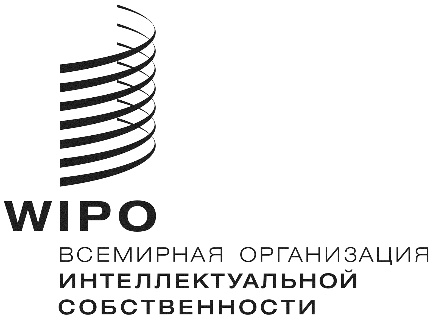 RPCT/CTC/30/11PCT/CTC/30/11PCT/CTC/30/11ОРИГИНАЛ: Английский/ИСПАНСКИЙОРИГИНАЛ: Английский/ИСПАНСКИЙОРИГИНАЛ: Английский/ИСПАНСКИЙДАТА: 16 марта 2017 г.ДАТА: 16 марта 2017 г.ДАТА: 16 марта 2017 г.Область техникиКоличество сотрудников (в пересчете на занятых полную рабочую неделю)Средний опыт работы в качестве экспертов (годы)Механика6112Электричество/электронные устройства2614Химия1718Биотехнологии2319Всего12715Описание должностиНеобходимые курсы обученияКонкретные качестваФормальная экспертиза и процедура рассмотрения международных заявок в рамках РСТ.Контроль, регистрация и проверка заявок по процедуре РСТ,по промышленной собственности, национальным административным процедурам и системе РСТ.Компьютеризация управления:  знание баз данныхОпыт в сфере административных процедурЗнание административных процедур, непосредственно относящихся к промышленной собственности и РСТ.Владение английским и/или французским языком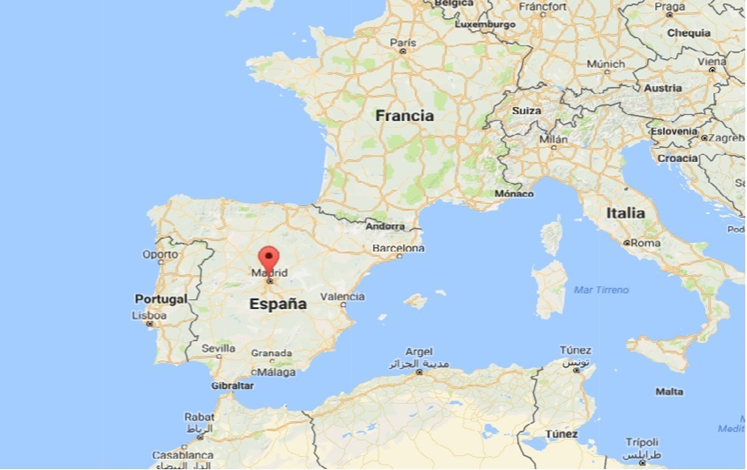 Subsectors with most applications for national patent in 2015Подсекторы, от которых в 2015 г. поступило наибольшее количество заявокTransportТранспорт160 (7,2%)Civil engineeringГражданское строительство156 (7%)Medical technologyМедицинская технология139 (6,2%)Classes of Products and Services with Most National Trademarks in 2015Классы продуктов и услуг, где в 2015 г.  зарегистрировано наибольшее количество торговых знаковAdvertising, Commercial and Administrative ManagementРеклама, коммерческое и административное управление11 294 (16,1%)Education, Sports and CultureОбразование, спорт и культура10 146 (14,4%)Clothing, footwear and hatsОдежда, обувь и головные уборы3 925 (5,6%)ГодОбласть техники20122013201420152016Механика1 6181 6291 3741 3481 378Электричество/электронные устройства833764749701604Химия584504579548627Биотехнологии326236329285228Всего3 3613 1333 0312 8822 837ГодОбласть техники20122013201420152016Механика1 8802 0242 0841 7291 791Электричество/электронные устройства438404410432325Химия191193183154291Биотехнологии812121315Всего2 5172 6332 6892 3282 422ГодПроцедура подачи20122013201420152016Первая национальная подача/внутренний приоритет5 6835 5385 5795 0575 121Приоритет по Парижской конвенции195228141153155Переход на национальную фазу PCT13612617016473ГодОбласть техники20122013201420152016Механика596548624570471Электричество/электронные устройства378335350304266Химия415431428411341Биотехнологии247229256197156Всего1 6361 5791 6581 4821 234ПоказательОтправная точка измеренияВремя (в месяцах)Поиск и первая экспертиза.С момента подачи9,7 месяцев для национальных патентовПоиск и первая экспертиза.С момента подачиДля полезных моделей поиск не проводитсяДо выдачиС момента подачи11,01 месяцев в случае, если заявитель выбирает ускоренную процедуру (20% заявок)20,85 месяцев при стандартной процедуре До выдачиС момента подачи4,2 месяцев для полезных моделей (9,2 месяца для заявок с возражениями;  2,8% от общего количества поданных заявок)МераЧисло заявокВсе заявки на рассмотрении (в процессе рассмотрения до окончательного решения)4 063 патента768 полезных моделейЗаявки в очереди на проведение поиска и первой экспертизы2 (в случаях, когда уплачены соответствующие сборы)502 патентаДля полезных моделей поиск не проводится